SAVE THE CHIMPSA few years ago British explorer Jane Gooddal travelled to the Tanzanian forest, Africa in search for the Chimpanzees. She found something astonishing; people from the outside world were killing her native friends, reducing their population. Poachers are killing them for their meat and farmers stealing their land! In the past 20 years the chimp population has dropped by 80%! There is still hope though… your donation could save a chimpanzee!   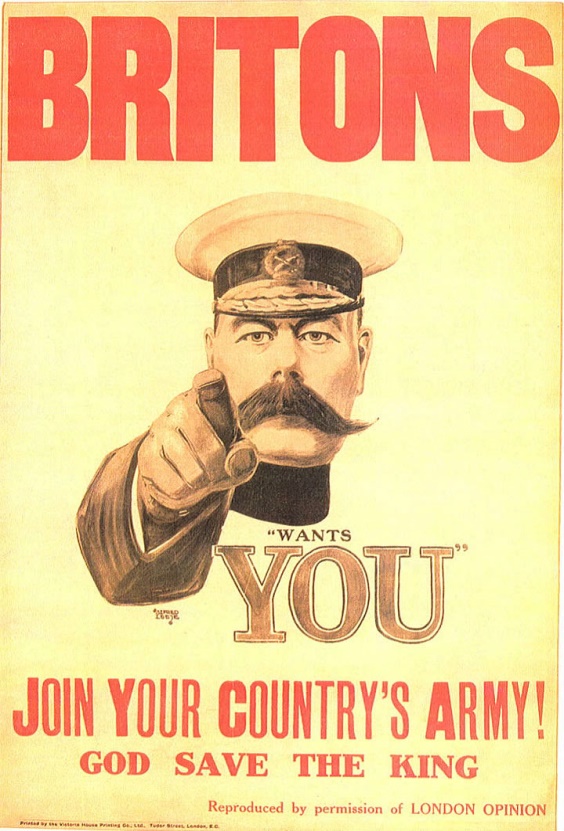 